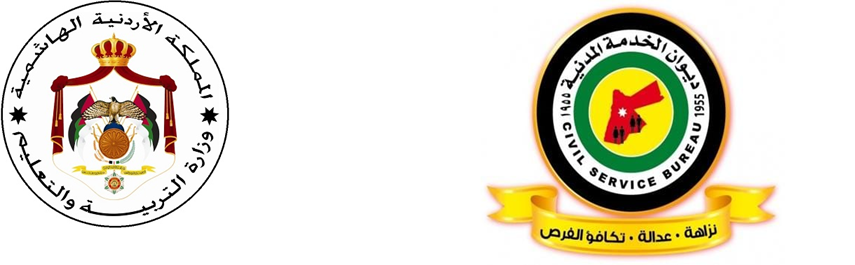 مصفوفة الكفايات الوظيفية لوظيفة معلم لذوي الاعاقةقام ديوان الخدمة المدنية بالتشارك مع الجهات المعنية بإعداد الأطر المرجعية الخاصة بالكفايات اللازمة لاشغال وظيفة معلم لـتخصص" ذوي الاعاقة " لغايات بناء الاختبارات لقياس قدرات المرشحين لاشغال الوظيفة ومعرفة درجة امتلاكهم للحد الأدنى من شروط اشغال هذه الوظيفة، كما أن تحديد الأطر المرجعية للكفايات يساعد في ربط التقدم والارتقاء الوظيفي بالأداء الفعلي للمعلم من خلال المسارات المهنية والذي ينعكس بشكل مباشر على تحسين تعلم الطلبة وتجويد الخدمات التعليمية المقدمة للطلبة، ومن ثم ايجاد بيئة عمل تنافسية مهنية في أجواء إيجابية محفزة.منهجية تطوير الاطر المرجعية للكفاياتتم تطوير هذه الأطر من خلال الرجوع إلى:ميثاق مهنة التعليم بأجزائه المختلفة.الإطار العام للمناهج في وزارة التربية والتعليم.دليل الكفايات الوظيفية العامة في الخدمة المدنية ( من منشورات ديوان الخدمة المدنية ) مجموعات النقاش المركزة والمتنوعة لضبط الجودة ومراجعة الكفايات والمؤشرات واعتمادها بصورتها النهائية.أولاً: الكفايات التربوية العامةثانيا: الكفايات المهنية للتخصص لوظيفة معلم لذوي الاعاقةأمثلة على أسئلة الاختبار يحتوي الاختبار على أسئلة تقيس مجموعة جزئية من محتوى الكفايات الوظيفية المطلوبة لاشغال وظيفة معلم لذوي الاعاقة في وزارة التربية والتعليم لجميع المراحل، وقد تم تنظيمها وفق مجالات رئيسية، ويحتوي كل مجال رئيس على مجالات فرعية، وينتمي لكل مجال فرعي عدد من المؤشرات، وتوضع الأسئلة على هذه المؤشرات.المجالات الرئيسية المجالات الفرعية المؤشراتالتربية والتعليم في الاردن رؤية وزارة التربية والتعليم ورسالتها يطلع على رؤية ورسالة وأهداف وقيم الوزارة الجوهرية.يلتزم بانجاح المشروعات والخطط المنبثقة عنها.التربية والتعليم في الاردنالتشريعات التربوية‏يطلع ويتقيد بالتشريعات التربوية ذات العلاقة بعمله باستمرار التربية والتعليم في الاردن  اتجاهات التطوير التربوي يطلع ويلتزم بأدواره المهنية المستندة على الاتجاهات التربوية التي يتبناها النظام التربوي باستمرار.الفلسفة الشخصية واخلاقيات المهنةرؤية المعلم ورسالته. يستخدم رؤيته ورسالته المهنية لتحقيق دوره المهني.الفلسفة الشخصية واخلاقيات المهنةالقيم والاتجاهات والسلوك المهني.يلتزم بالسلوك المهني وبأخلاقيات المهنةيلتزم بأدواره  وفق وصفه الوظيفيالتعلم والتعليمالتخطيط للتعلميحلل محتوى المنهاج .يخطط لتنفيذ المواقف التعليمية الصفية واللاصفية بما يحقق نتاجات التعلم وبما يراعي منظور النوع الاجتماعييقوم المواقف التعليمية الصفية واللاصفية بما يحقق نتاجات التعلم وبما يراعي منظور النوع الاجتماعي.التعلم والتعليمتنفيذ عمليات التعلم والتعليم ينظم بيئة التعلم لتكون آمنة وجاذبة ومراعية للنوع الاجتماعي.يتقبل الطلبة ويتعامل مع سلوكياتهم أثناء عملية التعليم .التعلم والتعليمتقويم التعلم يقوم أداء الطلبة ويوظف استراتيجيات وأدوات التقويم.يحلل نتائج الاختبارات ويوثق البيانات والمعلومات الخاصة بالتقويم.يعطي تغذية راجعة للطلبة.بيئة التعلمالاوعية المعرفية.يوظف الاوعية المعرفية ومصادر المعرفة المتنوعة لتحسين اداء الطلبة في المواقف التعلمية التعليمية.يوظف تكنولوجيا المعلومات والاتصالات لتحسين اداء الطلبة في المواقف التعلمية التعليمية.بيئة التعلمالدعم النفسي الاجتماعي.يتقبل طلبته من الناحية النفسية على اختلافاتهم ويتعامل مع المشكلات الصفية ومختلف سلوكات الطلبة. يوظف أنشطة تعلم تناسب احتياجات الطلبة النفسية بما يحفزهم على التعلم يثير دافعيتهم.يوظف أنشطة تعلم تناسب احتياجات الطلبة الاجتماعية بما يحفزهم على التعلم يثير دافعيتهم.يوظف أنشطة تعلم تناسب خصائص الطلبة النمائية بما يحفزهم على التعلم يثير دافعيتهم.بيئة التعلمالابتكار والابداع.يستخدم استراتيجات تدريس وتقويم للكشف عن مواهب الطلبة وتنمية الابداع لديهم. يستخدم استراتيجات تدريس وتقويم للكشف عن استعدادات الطلبة ، لتنمية الابداع لديهم.  التعلم للحياة.البحث العلمي.يستخدم خطوات البحث العلمي في المواقف التعليمة ويكسبها لطلبته.   التعلم للحياة.المهارات الحياتية.يستخدم انشطة تنمي المهارات الحياتية نحو ( مهارات التواصل ، مهارات التعامل وادراة الذات، ومهارات ادارة التعامل مع الضغوط، ومهارات حل المشكلات وصنع القرار ...الخ)   التعلم للحياة.مسؤولية التعلميطلع على الكفايات لتطوير مسؤولية الطلبة تجاه تعلمهم الذاتي والمشاركة في الرأي والتفكير الناقد واصدار الأحكام.المجال الرئيسالمجال الفرعيمؤشرات الأداءالمؤشرات التفصيليةالمعرفة الأكاديمية والتربوية لدعم الطلبة ذوي الإعاقةنظريات التعلم والتعليم وسيكولوجية تعلم الطلبة ذوي الإعاقة.يلم بنظريات التعليم والتعلم العامة، والخاصة بالتربية الخاصة وبسيكولوجيا النمو والتعلم.يلم بنظريات التعليم والتعلم العامة، والخاصة بالتربية الخاصة.المعرفة الأكاديمية والتربوية لدعم الطلبة ذوي الإعاقةنظريات التعلم والتعليم وسيكولوجية تعلم الطلبة ذوي الإعاقة.يلم بنظريات التعليم والتعلم العامة، والخاصة بالتربية الخاصة وبسيكولوجيا النمو والتعلم.يمتلك المعرفة النظرية عن فئات الإعاقة وتصنيفاتها وخصائصها وطرق التواصل معها.المعرفة الأكاديمية والتربوية لدعم الطلبة ذوي الإعاقةنظريات التعلم والتعليم وسيكولوجية تعلم الطلبة ذوي الإعاقة.يلم بنظريات التعليم والتعلم العامة، والخاصة بالتربية الخاصة وبسيكولوجيا النمو والتعلم.لديه معرفة بأدوار الفريق متعدد التخصصات.المعرفة الأكاديمية والتربوية لدعم الطلبة ذوي الإعاقةنظريات التعلم والتعليم وسيكولوجية تعلم الطلبة ذوي الإعاقة.يلم بالاساسيات في سيكولوجية النمو والتعلم.يلم بسيكولوجيا النمو والتعلم واللعب العامة وذات العلاقة بالإعاقةالمعرفة الأكاديمية والتربوية لدعم الطلبة ذوي الإعاقةالمعرفة الأكاديمية بمناهج الطلبة ذوي الإعاقة.يلم بالمعرفة الأكاديمية الأساسية بمناهج الطلبة ذوي الإعاقة.   لديه المعرفة بالمهارات الأساسية للصفوف التي يقومون بتدريسها، والمهارات الحياتية للفئات التي يقومون بتدريبها لتناسب ذوي  الاعاقة.المعرفة الأكاديمية والتربوية لدعم الطلبة ذوي الإعاقةالمعرفة الأكاديمية بمناهج الطلبة ذوي الإعاقة.يلم بالمعرفة الأكاديمية الأساسية بمناهج الطلبة ذوي الإعاقة.   المعرفة بالممارسات الحالية في التعليم الشامل  لدعم دمج طلبته مع أقرانهم في المدرسة والمجتمع الأوسع.المعرفة الأكاديمية والتربوية لدعم الطلبة ذوي الإعاقةالمعرفة الأكاديمية بمناهج الطلبة ذوي الإعاقة.الالمام بالأطر العامة للمناهج الدراسية للطلبة ذوي الإعاقة طرق وآليات تكييفها .الالمام بالأطر العامة للمناهج الدراسية وتحليل المحتوى لهاالمعرفة الأكاديمية والتربوية لدعم الطلبة ذوي الإعاقةالمعرفة الأكاديمية بمناهج الطلبة ذوي الإعاقة.الالمام بالأطر العامة للمناهج الدراسية للطلبة ذوي الإعاقة طرق وآليات تكييفها .يمتلك المعرفة المتعلقة بتكييف مناهج التعليم العام لتناسب ذوي الإعاقة. المعرفة الأكاديمية والتربوية لدعم الطلبة ذوي الإعاقةالقوانين والأنظمة والتشريعات الخاصة بالإعاقة.• يلم بمعرفة بالقوانين والأنظمة والتشريعات الخاصة بالإعاقة وحقوق الأشخاص ذوي الاعاقة.  يمتلك المعرفة بالتشريعات والأنظمة والقوانين الخاصة بالطلبة ذوي الإعاقة تعلم وتعليم الطلبة ذوي الإعاقةالتخطيط لتعلم الطلبة ذوي الإعاقة.•لديه معرفة باساسيات التخطيط لذوي الاعاقة.لديه معرفة  بعناصرالتخطيط الرئيسة و الالمام بمستويات التخطيط  الخاصة للفئات المختلفة  من الإعاقة ، ويلم بمكونات البرنامج التربوي الفردي وعناصره وآلية إعداده بمكوناته ( الخطة التربوية الفردية والخطة التعليمية الفردية والأهداف ومستوياتها..) و إعداد تقريرالتقييم النفسي التربوي  استنادا إلى نتائج التقييم والتشخيص.تعلم وتعليم الطلبة ذوي الإعاقةتعليم الطلبة ذوي الإعاقة.يلم باستراتيجيات واساليب التدريس العامة.  لديه معرفة بطرائق التواصل مع فئة الإعاقة التي يدرسها.تعلم وتعليم الطلبة ذوي الإعاقةتعليم الطلبة ذوي الإعاقة.يلم باستراتيجيات واساليب التدريس العامة.  يعرف الأساليب  المتعلقة بأنماط التعلم والذكاءات المتعددة ومراعاتها في التعليم  مع ذوي  الاعاقة.(النمط  البصري/السمعي/الكلي/التحليلي/الحركي/..)، والذكاءات المتعددة، ...تعلم وتعليم الطلبة ذوي الإعاقةتعليم الطلبة ذوي الإعاقة.يلم باستراتيجيات واساليب التدريس العامة.  يعرف الاستراتيجيات الفنية  في تعديل السلوك  ومراعاتها في تشكيل السلوك مع ذوي  الاعاقة.(التعزيز/النمذجة/الاخفاء/التسلسل)تعلم وتعليم الطلبة ذوي الإعاقةتقييم وتشخيص الطلبة ذوي الإعاقةيلم بالمعرفة الخاصة بالقياس والتشخيص.يعرف ماهية التقييم  والقياس والتشخيص واهميته لذوي الإعاقة.تعلم وتعليم الطلبة ذوي الإعاقةتقييم وتشخيص الطلبة ذوي الإعاقةيلم بالمعرفة الخاصة بالقياس والتشخيص.لديه معرفة بادوات القياس والتشخيص الرسمية (كاختبارات الذكاءالمختلفة وكسلر/بنية) وغير الرسمية للطلبة  ذوي الاعاقة (كاختبارات التحصيل).تعلم وتعليم الطلبة ذوي الإعاقةتقييم وتشخيص الطلبة ذوي الإعاقة  يلم باستراتيجيات تقييم ذوي الاعاقة العامة والخاصة وادواته العامة.لديه معرفة باستراتيجيات  التقييم  وأدواته العامة ( سلالم التفدير، السجل القصصي، إعادة السرد...) والخاصة بذوي الإعاقة ( مصفوفة المتابعة اليومية والشهرية والفصلية..)دعم بيئة التعلم للطلبة ذوي الإعاقةإدارة مصادر التعلم والخدمات المساندة للطلبة ذوي الإعاقة.الاطلاع على المعرفة الاساسية في مصادر التعلم.يمتلك  المعرفة حول الجهات والمبادرات والمشاريع المحلية والاقليمية  بكيفية دعم وتعليم الطلبة ذوي الإعاقة  . دعم بيئة التعلم للطلبة ذوي الإعاقةإدارة مصادر التعلم والخدمات المساندة للطلبة ذوي الإعاقة.الاطلاع على المعرفة الاساسية في مصادر التعلم.  يلم بالمعرفة الأساسية حول مصادر التعلم لدعم الطلبة ذوي الإعاقة  (التكنولوجية والكتب و.....) دعم بيئة التعلم للطلبة ذوي الإعاقةإدارة مصادر التعلم والخدمات المساندة للطلبة ذوي الإعاقة.الاطلاع على المعرفة الأساسية في الخدمات المساندة.يلم بالمعرفة الخاصة بإعداد وتصميم وانتاج الوسائل التعليمية وتفعيلها في التعليمدعم بيئة التعلم للطلبة ذوي الإعاقةإدارة مصادر التعلم والخدمات المساندة للطلبة ذوي الإعاقة.الاطلاع على المعرفة الأساسية في الخدمات المساندة.لديه معرفة بالخدمات المساندة التي تقدم لذوي الإعاقة ( العلاج الطبيعي ، العلاج الوظيفي، النطق، ارشاد ذوي الاعاقة واسرهم...).دعم بيئة التعلم للطلبة ذوي الإعاقةالدعم النفسي الاجتماعي والصحة النفسية للطلبة ذوي الإعاقة.يمتلك المعرفة الخاصة بآليات الدعم النفسي والاجتماعي والصحة النفسية اللازمة للطلبة ذوي الإعاقة. يعرف مواصفات البيئة  النفسية الآمنة للطلبة ذوي الإعاقة ( البيئة الآمنة، البيئة الأقل تقييدا، التكيف...)  دعم بيئة التعلم للطلبة ذوي الإعاقةالدعم النفسي الاجتماعي والصحة النفسية للطلبة ذوي الإعاقة.يمتلك المعرفة الخاصة بآليات الدعم النفسي والاجتماعي والصحة النفسية اللازمة للطلبة ذوي الإعاقة.   لديه المعرفة بطرق تقديم  الدعم النفسي والاجتماعي والإرشاد لذوي الاعاقة وتحقيق الرفاه النفسي لهم.دعم بيئة التعلم للطلبة ذوي الإعاقة. الشراكاتيلم بالشراكات المختلفة لدعم الطلبة ذوي الاعاقة .لديه المعرفة اللازمة لتحقيق لشراكات الضرورية للعمل مع الطلبة ذوي الإعاقة، وأطراف الشراكة وأدوارهم ومراحل شراكتهم لتحقيق دمج الطلبة ذوي الاعاقة وتكيفهم.....مثال 1اسم الكفاية: الكفايات التربوية العامةالمجال الرئيس: التعلم للحياةالمجال الفرعي: البحث العلميالمؤشر: يستخدم خطوات البحث العلمي في المواقف التعليمية ويكسبها لطلبتهالسؤال: تسمى  مجموعة العبارات المترابطة ، التي توضع في نموذج يساعد في جمع المعلومات من عينة الدراسة المختارة من قبل الباحث :A: المقابلاتB: الملاحظاتC: الاختباراتD: الاستبانات	رمز الإجابة الصحيحة: Dمثال 1اسم الكفاية: الكفايات التربوية العامةالمجال الرئيس: التعلم للحياةالمجال الفرعي: البحث العلميالمؤشر: يستخدم خطوات البحث العلمي في المواقف التعليمية ويكسبها لطلبتهالسؤال: تسمى  مجموعة العبارات المترابطة ، التي توضع في نموذج يساعد في جمع المعلومات من عينة الدراسة المختارة من قبل الباحث :A: المقابلاتB: الملاحظاتC: الاختباراتD: الاستبانات	رمز الإجابة الصحيحة: Dالمستوى المعرفي للسؤالمهارات دنيامثال 2اسم الكفاية: الكفايات التربوية العامةالمجال الرئيس: التعلم والتعليمالمجال الفرعي: تنفيذ عمليات التعلم والتعليم المؤشر: يتقبل الطلبة ويتعامل مع سلوكياتهم أثناء عملية التعليمالسؤال: في إحدى الحصص، وأثناء عمل الطلبة في أربع مجموعات، لاحظ المعلم أن ثلاثة طلبة في مجموعات مختلفة لا يقومون بأي عمل أثناء عمل المجموعات وغير مندمجين في المهمة التي تقوم بها المجموعة، ما التصرف السليم في هذه الحالة؟A: إعادة توزيع الطلبة غير المندمجين في المجموعات واستكمال المهمات مع زملائهم في المجموعات الجديدة.B: التوجه نحو المجموعات التي تضم الطلبة غير المندمجين ومناقشتهم في المهمات المسندة لأعضاء الفريق.C: الطلب من الطلبة الثلاثة غير المندمجين استكمال المهمة بشكل مستقل ومناقشتها مع المعلم بشكل فردي.D: تجاهل الموضوع مؤقتا لعدم إحراج الطلبة، ثم التحدث معهم على انفراد بعد انتهاء الحصة خارج الصف.رمز الإجابة الصحيحة: Bمثال 2اسم الكفاية: الكفايات التربوية العامةالمجال الرئيس: التعلم والتعليمالمجال الفرعي: تنفيذ عمليات التعلم والتعليم المؤشر: يتقبل الطلبة ويتعامل مع سلوكياتهم أثناء عملية التعليمالسؤال: في إحدى الحصص، وأثناء عمل الطلبة في أربع مجموعات، لاحظ المعلم أن ثلاثة طلبة في مجموعات مختلفة لا يقومون بأي عمل أثناء عمل المجموعات وغير مندمجين في المهمة التي تقوم بها المجموعة، ما التصرف السليم في هذه الحالة؟A: إعادة توزيع الطلبة غير المندمجين في المجموعات واستكمال المهمات مع زملائهم في المجموعات الجديدة.B: التوجه نحو المجموعات التي تضم الطلبة غير المندمجين ومناقشتهم في المهمات المسندة لأعضاء الفريق.C: الطلب من الطلبة الثلاثة غير المندمجين استكمال المهمة بشكل مستقل ومناقشتها مع المعلم بشكل فردي.D: تجاهل الموضوع مؤقتا لعدم إحراج الطلبة، ثم التحدث معهم على انفراد بعد انتهاء الحصة خارج الصف.رمز الإجابة الصحيحة: Bالمستوى المعرفي للسؤالمهارات وسطىمثال 3اسم الكفاية: الكفايات المهنية للتخصص.المجال الرئيس: المعرفة الأكاديمية والتربوية لدعم الطلبة ذوي الإعاقة.المجال الفرعي: القوانين والأنظمة الخاصة بالطلبة ذوي الإعاقة.المؤشر: يمتلك المعرفة بالتشريعات والأنظمة والقوانين الخاصة بالطلبة ذوي الإعاقة.السؤال: اشتكى أحد أولياء الأمور من المدرسة التي يدرس بها ابنه الكفيف من أنها لا تقدم الخدمات والتجهيزات المناسبة لدعم تعلم ابنه، قيّم أداء المدرسة؟A: قد تكون امكانيات المدرسة محدودة.B: للطلبة ذوي الإعاقة الحق في التعلم والتواصل والتدريب والحصول على التجهيزات اللازمة.C: بإمكان ولي الأمر الاستعانة بخدمات المجتمع المحلي.D: يجوز تدريس الطلبة ذوي الإعاقة بدون التجهيزات . رمز الإجابة الصحيحة: Bمثال 3اسم الكفاية: الكفايات المهنية للتخصص.المجال الرئيس: المعرفة الأكاديمية والتربوية لدعم الطلبة ذوي الإعاقة.المجال الفرعي: القوانين والأنظمة الخاصة بالطلبة ذوي الإعاقة.المؤشر: يمتلك المعرفة بالتشريعات والأنظمة والقوانين الخاصة بالطلبة ذوي الإعاقة.السؤال: اشتكى أحد أولياء الأمور من المدرسة التي يدرس بها ابنه الكفيف من أنها لا تقدم الخدمات والتجهيزات المناسبة لدعم تعلم ابنه، قيّم أداء المدرسة؟A: قد تكون امكانيات المدرسة محدودة.B: للطلبة ذوي الإعاقة الحق في التعلم والتواصل والتدريب والحصول على التجهيزات اللازمة.C: بإمكان ولي الأمر الاستعانة بخدمات المجتمع المحلي.D: يجوز تدريس الطلبة ذوي الإعاقة بدون التجهيزات . رمز الإجابة الصحيحة: Bالمستوى المعرفي للسؤالمهارات عليامثال 4اسم الكفاية: الكفايات المهنية للتخصص المجال الرئيس: تعلم وتعليم الطلبة ذوي الإعاقة.المجال الفرعي: تعليم الطلبة ذوي الإعاقة.المؤشر: يعرف الأساليب المتعلقة بأنماط التعلم والذكاءات المتعددة ومراعاتها في التعليم مع ذوي الاعاقة.(النمط البصري/السمعي/الكلي/التحليلي/الحركي/..)، والذكاءات المتعددة، ..السؤال: يعرف معلم الطالب (سعد) ذو الإعاقة الحركية أنه بصري نمط التعلم، كيف سيوظف المعلم هذه المعلومة في تدريس (سعد) المهارات الحسابية؟  A: عن طريق استخدام استراتيجيات  التعلم باللعب بطرق مختلفة في تدريس المهارات الحسابية.B: من خلال استخدام الأغنيات المكتوبة عن العمليات الحسابية المختلفة في تدريس المهارات الحسابية.C: من خلال استخدام  الرسومات والتمثيل البياني والمخططات في تدريس المهارات الحسابية.D: عن طريق نمذجة المعلم لطرق قراءة وكتابة وحل مختلف المسائل الحسابية.رمز الإجابة الصحيحة: Cمثال 4اسم الكفاية: الكفايات المهنية للتخصص المجال الرئيس: تعلم وتعليم الطلبة ذوي الإعاقة.المجال الفرعي: تعليم الطلبة ذوي الإعاقة.المؤشر: يعرف الأساليب المتعلقة بأنماط التعلم والذكاءات المتعددة ومراعاتها في التعليم مع ذوي الاعاقة.(النمط البصري/السمعي/الكلي/التحليلي/الحركي/..)، والذكاءات المتعددة، ..السؤال: يعرف معلم الطالب (سعد) ذو الإعاقة الحركية أنه بصري نمط التعلم، كيف سيوظف المعلم هذه المعلومة في تدريس (سعد) المهارات الحسابية؟  A: عن طريق استخدام استراتيجيات  التعلم باللعب بطرق مختلفة في تدريس المهارات الحسابية.B: من خلال استخدام الأغنيات المكتوبة عن العمليات الحسابية المختلفة في تدريس المهارات الحسابية.C: من خلال استخدام  الرسومات والتمثيل البياني والمخططات في تدريس المهارات الحسابية.D: عن طريق نمذجة المعلم لطرق قراءة وكتابة وحل مختلف المسائل الحسابية.رمز الإجابة الصحيحة: Cالمستوى المعرفي للسؤالمهارات وسطى